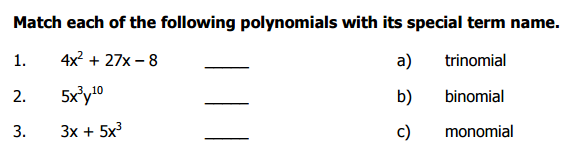 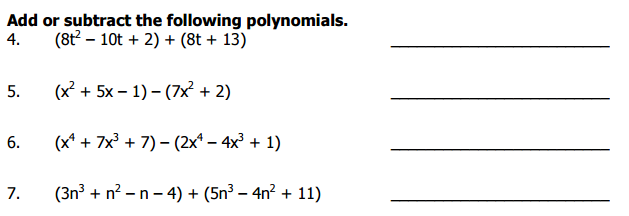 WORK SPACE:	Simplify the following8.   9.               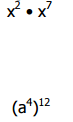 10.  Multiply 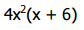 11. 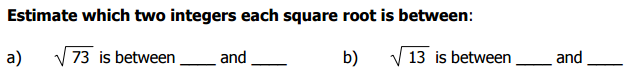 12.   Simplify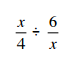 13.  Solve for y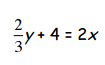 14.  Explain the difference between the simplified version of 15.   Explain how you find the different answer to the following: 